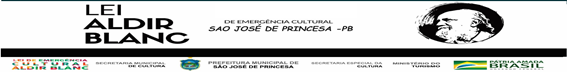 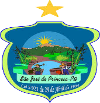 EDITAL CHAMADA PUBLICA 001/2021PARA A CONCESSÃO DE PREMIAÇÕES ARTÍSTICO-CULTURAISARTISTAS DA TERRA DE SÃO JOSÉ DE PRINCESAANEXO IIITERMO DE USO DE IMAGEM, CESSÃO DE DIREITOS E NÃO-VÍNCULOEu, _______________________, brasileiro(a), portador(a) da Identidade nº _____________________ e CPF nº _______________________, residente e domiciliado(a) no endereço ________________________________________ , na cidade de JURU, Paraíba, dirigente principal da organização/entidade denominada ______________________________.  na condição de proponente e representante do Individual/grupo _______________________________________ , candidato ao PARA A CONCESSÃO DE PREMIAÇÕES ARTÍSTICO-CULTURAIS ARTISTAS DA TERRA DE SÃO JOSÉ DE PRINCESA, reconheço sob as penas da lei que:Estou ciente dos meus direitos e deveres e dos procedimentos definidos pelo Edital de Chamada Pública nº 001/2021 PARA A CONCESSÃO DE PREMIAÇÕES ARTÍSTICO-CULTURAIS ARTISTAS DA TERRA DE SÃO JOSÉ DE PRINCESA, zelando pela observância das suas determinações;Declaro que as informações e documentos apresentados nesta inscrição são de minha inteira responsabilidade, sendo a expressão da verdade;Autorizo a Secretaria de Estado da Cultura da Paraíba a publicar e divulgar, mediante reprodução, distribuição, comunicação ao público e quaisquer outras modalidades de utilização, sem quaisquer ônus, por tempo indeterminado, os conteúdos desta inscrição, incluindo o dossiê e a vídeo-biografia do grupo representado;Declaro estar ciente e de acordo que a publicação e divulgação dos materiais poderá ser realizada inclusive em universidades, escolas, seminários, congressos, outros eventos e na mídia em geral, no Brasil e no exterior, observadas as legislações vigentes de cada país, bem como ser disponibilizada no Acervo da Cultura de São José de Princesa.Por esta ser a expressão da minha vontade, declaro que assumo total responsabilidade pela veracidade das informações e pelos documentos apresentados cujos direitos autorais estejam protegidos pela legislação vigente.São José de Princesa-PB	______, de setembro de 2021 ________________________________________________________________Nome